Министерство образования Ставропольского краяГосударственное бюджетное образовательное учреждение среднего профессиональногообразованияГеоргиевский региональный колледж «Интеграл»МЕТОДИЧЕСКИЕ УКАЗАНИЯ К ВЫПОЛНЕНИЮ ПРАКТИЧЕСКИХ И ЛАБОРАТОРНЫХ РАБОТ по дисциплине:«Метрология, стандартизация»для специальности 260807 «Технология продукции общественного питания»г. Георгиевск, 2012Методические указания  по выполнению  практических и лабораторных работ составлены в соответствии с Федеральным Государственным Образовательным Стандартом начального профессионального образования по специальности 260807 «Технология продукции общественного питания»,  утвержденным Минобрнауки России от 22.06.2010 года  №  675,  на основанииучебных планов № 42 и 43  от 30.06.2011 года  и  рабочей программы дисциплины «Метрология, стандартизация»Зам. директора по НМР                                                                                                М.И. Алишев«___»______________2012 г.Зам. директора по УР                                                                                                       В.Н.Казаков                                                                                                                                                                                                                                                                                                                                                                                                                                                                                                                                                                                                                                                                                                                                                                                                                                                                                                                                                                                                                                                                                                                                                                                                     «___ »_____________2012 г.                                                                                                                                                                                                                                                                                                       ОДОБРЕНАна заседании предметно-цикловой комиссии общественного питания«____»_______2012 г.                                                                        Протокол №_____                                                                                                                                                                                                                                                                                                                                                                                                                                                                                                                                                                                                                                                                                                                                                    Председатель ПЦК  общественного питания                                                            М. С. Дибияева«____»___________2012г.РАЗРАБОТАЛПреподаватель отделения общественного питания                                                   М.С. Дибияева«____»____________2012 г.СОГЛАСОВАНОЗаведующая отделением общественного питания                                                      О.   В.   Бойко«____»_____________2012 г.                                                                                                                                                                                                                                                                                                                                                                    СОДЕРЖАНИЕ1.  ПОЯСНИТЕЛЬНАЯ ЗАПИСКА  Указания по выполнению практических и лабораторных работ составлены в соответствии с требованиями федерального государственного образовательного стандарта среднего профессионального образования по специальности 260807 «Технология продукции общественного питания», учебным планом и рабочей программой по дисциплине «Метрология, стандартизация». Метрология, стандартизация  являются составляющими качества продукции, услуги, процесса. Качество – это совокупность характеристик объекта (продукции, процесса, услуги), относящихся к его способности удовлетворять установленные и предполагаемые потребности. В настоящее время, в условиях перенасыщенности товарами необходимо гарантировать потребителю соответствие товара определённому уровню качества, указанному в нормативном документе (стандарте, инструкции, рецептуре и т. п.). Такое подтверждение даётся после проведения процедуры подтверждения соответствия, которая проводится на основании нормативной документации (стандартов, технических условий, санитарных правил и норм) с помощью средств измерений (приборов, датчиков, мер).Практические работы по дисциплине «Метрология, стандартизация» проводятся с цельюзакрепления, углубления и систематизации теоретических знаний в области: применения требований нормативных документов к основным видам продукции (услуг) и  процессов;  оформления технической  документацию в соответствии с действующей нормативной базой;использования в профессиональной деятельности документации  систем качества;приведения несистемных величин измерений в соответствие с действующими стандартами и международной системой единиц СИ.Лабораторные работы по дисциплине «Метрология, стандартизация» проводятся с целью: изучения  конструкционных особенностей,  принципа действия средств измерений;  приобретения умений и навыков эксплуатации средств измерений; изучения и распознавания некоторых видов фальсификации.В каждой теме сборника определены цели работы, приведен перечень необходимого оборудования, инструментов, аппаратуры, материалов, даны теоретические основы по теме занятия, раскрыт порядок проведения работы.Лабораторные работы проводятся в учебных лабораториях колледжа, оснащенных всем необходимым аналитическим и лабораторным оборудованием.В процессе проведения практических и лабораторных работ преподаватель должен обучить студентов:1. Применять требования нормативных документов к основным видам продукции (услуг) и процессов;2. Оформлять техническую документацию в соответствии с действующей нормативной базой;3. Использовать в профессиональной деятельности документацию систем качества;4. Приводить несистемные величины измерений в соответствие с действующими стандартами и международной системой единиц СИ;5. Определять фальсификацию некоторых пищевых продуктов.Тематика практических  и лабораторных  работ, содержащихся в данном сборнике, может быть изменена или дополнена, в зависимости от пожеланий социальных партнеров (работодателей),  возможностей материальной базы учебного заведения, наличия необходимого оборудования и других факторов.По окончанию каждого занятия студенты составляют отчет по предложенной форме, защищают свою работу и получают оценку.Критерии оценки:2. ТЕМАТИЧЕСКИЙ ПЛАН2.1. Практические работы2.2. Лабораторные работы3. ПРАКТИЧЕСКИЕ РАБОТЫПрактическая работа № 1 «Приведение несистемных величин измерений в соответствие с действующими стандартами и международной системой единиц СИ»Оборудование, наглядные пособия: таблица Международная система единиц СИ, калькуляторТеоретические основы:Объектамиметрологии являются физические и нефизические величины. Величина— это состояние, характеристика, сущность какого-либо объекта (материала, тела, системы и т.д.), а физическая величина — состояние, характеристика, сущность физических свойств объекта.Единицей физической величины является принятая (договорная) количественная доля физического свойства объекта (1 кг — 1 единица, 2 кг — 2 единицы). Измерение— это определение количества единиц данной физической величины.Характеристикамифизических величин являются размер,т. е. количество единиц физической величины в данном объекте, обнаруженное измерительными испытаниями, и размерность— выражение, связывающее измеряемую величину с основными единицами системы измерений при коэффициенте пропорциональности, равном единице. Размерность имеет национальное или международное буквенное написание с учетом масштаба. Физическая величина может иметь безусловное  (т — масса) или условное, т. е. не входящее в обязательное применение (т — число студентов), буквенное обозначение. Любое измеренное значение состоит из размера, размерности, указания масштаба и обозначения физической величины.Условность основных единиц физических величин определила необходимость использования единой системы измерений.В середине 20 века в мире использовалось множество различных систем единиц измерения и значительное число внесистемных единиц. Непрерывно усиливающееся взаимодействие различных отраслей науки, техники и производства внутри стран, а также расширение международных научных и экономических связей настоятельно требовали унификации единиц измерений.Ученые передовых стран в 1948 —1960 гг. разработали Международную систему единиц СИ. Международная организация по стандартизации (ИСО) и Международная организация законодательной метрологии (МОЗМ) рекомендовали всем странам законодательно утвердить эту систему и градуировать измерительные приборы в ее единицах.В 1981 г. постановлением Госстандарта (ГОСТ 8.417-81) в СССР было введено обязательное применение Международной системы единиц СИ.В систему СИ входят семь основных единиц физических величин, т.е. конкретных единиц, имеющих эталоны, две дополнительные и производные.Эталон единицы физической величины — это законодательно установленное количество физического свойства объекта, выраженное в практически неизменных долях другой физической величины. Так как эталоны основных единиц носят договорный характер, их определения уточняются по мере развития науки и техники.Производные единицы физических величин, входящих в систему СИ, — это обязательные единицы, которые могут быть выражены через основные. Их число в системе СИ строго не оговорено, т. е. оно постоянно меняется.Единицы измерений являются одним из объектов Закона РФ «Об обеспечении единства измерения» (ст. 8) в котором регулируется допуск к применению единиц величин Международной системы единиц. Наименования, обозначения и правила написания единиц величин, а также правила их применения на территории РФ устанавливает Правительство РФ, за исключением случаев, предусмотренных актами законодательства РФ.Правительством могут быть допущены к применению наравне с единицами величин Международной системы единиц внесистемные единицы величин. Например, в России такими внесистемными единицами измерений являются градус Цельсия и ккал, наряду с Кельвином и джоулем.Порядок проведения работы:1. Изучитенаименование и обозначение основных единиц Международной системы единиц2. Перевести внесистемные единицы измерений - градус Цельсия и ккал, в системные градус Кельвина, Фаренгейта и джоуль.Задание 1: на этикетке импортного кондитерского изделия нанесено обозначение  - энергетическая ценность  120 кДж. Переведите её в ккал.Задание 2: на этикетке импортного кондитерского изделия написано  - хранить при температуре 291 градус Кельвина. Переведите её в градусы Цельсия.Задание 3: дана рецептура – 1 стакан молока,  1 яйцо, 1 ст. л. какао, 1 ст. л. сахарной пудры, 2 ст. л. сливочного масла. Переведите соотношение компонентов в соответствии с системой СИ.Задание 4: на пароконвектомате установлена температура -   450 градусов Кельвина. Переведите её в градусы Цельсия.Задание 5: в пекарном шкафу установлена температура -   545 градусов Фаренгейта. Переведите её в градусы Цельсия.3. Отчёт составить по форме:Практическая работа № 2«Требования нормативных документов к основным видам продукции (услуг) общественного питания, их применение»Наглядные пособия: действующая нормативная документация в сфере общественного питанияТеоретические основы:В настоящее время в сфере общественного питания действуют следующие нормативные документы:ГОСТ Р 50762-2007«Услуги общественного питания. Классификация предприятий»ГОСТ Р 50763-2007«Услуги общественного питания. Продукция общественного питания,реализуемая населению. Общие технические условия»ГОСТ Р 50935-2007 «Услуги общественного питания. Требования к персоналу»ГОСТ Р 53104-2008 «Услуги общественного питания. Метод органолептической оценкикачества продукции общественного питания»ГОСТ Р 53105-2008«Услуги общественного питания. Технологические документы напродукцию общественного питания. Общие требования к оформлению, построению и содержанию»ГОСТ Р 53106-2008«Услуги общественного питания. Метод расчета отходов и потерь  сырья ипищевых продуктов при производстве продукции общественного питания»ГОСТ Р 50764-2009 «Услуги общественного питания. Общие требования»ГОСТ Р 53523-2009«Услуги общественного питания. Общие требования к заготовочнымпредприятиям общественного питания»Постановление Правительства РФ от 15.08.97 г. №1036 "Правила оказания услугобщественного питания".СанПиН 2.3.2.1324-03«Гигиенические требования к срокам годности и условиям хранения продуктов»СанПиН 2.3.2.1078-01 «Гигиенические требования безопасности и пищевой ценности пищевых продуктов»СанПиН 2.3.2.1940-05«Организация детского питания»СП 2.3.6.1079-01«Санитарно-эпидемиологические требования к организациямобщественного питания, изготовлению и оборотоспособности в них пищевых продуктов и продовольственного сырья»Порядок проведения работы:1. Изучить содержание документы 1, 2, 8и выполнить следующие задания: Задание 1.:Исходя из нижеприведенных особенностей деятельности предприятия, определите класс бара:- бар имеет световую вывеску с элементами оформления; систему вентиляции; 
- в обеденном зале используется стандартная мебель облегченных конструкций с полиэфирным покрытием столов; - приборы, из нержавеющей стали, полуфарфоровая и фаянсовая посуда, сортовая стеклянная посуда без рисунка;- обслуживающий персонал имеет форменную одежду и обувь. В каком документе изложены требования, предъявляемые к предприятиям общественного питания различных типов и классов? Задание 2.: При проведении процедуры добровольной сертификации ресторан указал в заявке класс «Люкс». При сертификационной проверке установлено следующее: - в оформлении зала используются оригинальные декоративные элементы; - микроклимат обеспечивает система вентиляции; - мебель в зале повышенной комфортности, соответствует интерьеру помещения; - столы имеют полиэфирное покрытие; - обслуживание осуществляется официантами, барменами, метрдотелями. Дайте оценку соответствия особенностям деятельности ресторана заявленному классу. Ответ аргументируйте ссылкой на соответствующую нормативную документацию. 
Задание 3.:Определите тип предприятия общественного питания по следующим признакам: 
- предприятие организует питание и отдых потребителей с предоставлением ограниченного по сравнению с рестораном ассортимента продукции. - реализует разнообразный ассортимент блюд, изделий и напитков, в том числе фирменных, заказных с учетом специализации; - осуществляет обслуживание официантами, барменами, метрдотелями, допускается самообслуживание.Какими нормативными документами вы руководствовались при решении данной ситуации? Задание 4.:Предприятие общественного питания реализует ограниченный ассортимент блюд несложного приготовления из однородного вида сырья, разнообразный ассортимент покупных товаров и предназначено для быстрого обслуживания потребителей по методу самообслуживания. Используется полуфарфоровая и фаянсовая посуда, приборы из алюминия, стеклянная посуда из прессованного стекла. Определите тип предприятия. Ответ аргументируйте ссылкой на нормативные документы. Задание 5.:В предприятии общественного питания, которым вы руководите, осуществляется подготовка к процедуре сертификации услуг. Изложите требования, предъявляемые к качеству услуг, проведите анализ соблюдения требований на действующем предприятии. 
Задание 6.:Изложите требования безопасности, предъявляемые к качеству кулинарной продукции и другим услугам. Укажите виды нормативных документов, устанавливающих требования безопасности в сфере общественного питания. 2. Отчёт составить по форме:Практическая работа № 3«Оформление технической документации (технологических, технико-технологических карт) в соответствии с действующей нормативной базой»Наглядные пособия: ГОСТ Р53105-2008 «Услуги общественного питания. Технологические документы на продукцию общественного питания. Общие требования к оформлению, построению и содержанию», бланки технологической документации. Теоретические основы:В соответствии с ГОСТ Р53105-2008 «Услуги общественного питания. Технологические документы на продукцию общественного питания. Общие требования к оформлению, построению и содержанию» изготовление продукции общественного питания осуществляют в соответствии с технологическими документами, содержащими требования технологии производства.К технологическим документам относят следующие документы:-  технологические карты на продукцию общественного питания (ТК)- технологические инструкции по производству (и/или доставке и реализации) продукции общественного питания (ТИ)-  технико-технологические карты на новую продукцию общественного питания (ТТК).Технологические документы утверждает руководитель организации (предприятия) общественного питания.Срок действия технологических документов не ограничен.Технологическая карта (ТК) на продукцию общественного питания – документ, содержащий рецептуру и описание  технологического процесса изготовления продукции, оформления и подачи блюда (изделия).В рецептуре указывают нормы расхода продуктов брутто и нетто на одну или более порций, или на один или более кг, выход (массу нетто) полуфабрикатов и выход продукции общественного питания (кулинарных полуфабрикатов, блюд, кулинарных, булочных и мучных кондитерских изделий).При внесении изменений в рецептуру или технологию производства продукции технологическую карту переоформляют.Технико-технологическая карта (ТТК) – это документ, разрабатываемый на новую продукцию и устанавливающий требования к качеству сырья и пищевых продуктов, рецептуру продукции, требования к технологическому процессу изготовления, к оформлению, реализации и хранению,  показатели качества и безопасности, а также пищевую ценность продукции общественного питания. ТТК разрабатываются на новую нетрадиционную продукцию, впервые изготовленную на предприятии общественного питания.В разделе «Область применения» указывают наименование блюда (изделия) и определяютперечень и наименования предприятий (филиалов), подведомственных предприятий, которым дано право производства и реализации данного блюда (изделия).В разделе «Требования к качеству сырья» делают запись о том, что продовольственное сырье, пищевые продукты и полуфабрикаты, используемые для изготовления данного блюда (изделия), должны соответствовать требованиям нормативных и технических документов (ГОСТ.ГОСТР, ТУ) и иметь сопроводительные документы, подтверждающие их качество и безопасность в соответствии с нормативными правовыми актами Российской Федерации.В разделе «Рецептура» указывают норму расхода сырья и пищевых продуктов брутто и нетто на одну, десять или более порций (штук), или на один, десять и более кг, массу (выход) полуфабриката и выход продукции общественного литания (кулинарных полуфабрикатов, блюд, кулинарных, булочных и мучных кондитерских изделий)*Раздел «Технологический процесс, » содержит подробное описание технологического процесса изготовления блюда (изделия), в том числе режимы механической и тепловой обработки, обеспечивающие безопасность блюда (изделия), применение пищевых добавок, красителей, виды технологического оборудования и др.В разделе «Требования к оформлению, подаче, реализации и хранению» отражают особенности оформления и подачи блюда (изделия), требования, порядок реализации продукции общественного питания, условия хранения и реализации, сроки годности согласно, а при необходимости и условия транспортирования.В разделе «Показатели качества и безопасности» указывают органолептические показатели блюда (изделия): внешний вид, текстуру (консистенцию), вкуси запах. Здесь же делают записьотом, что микробиологические показатели блюда (изделия) должны соответствовать требованиям.В разделе «Информационные данные о пищевой ценности» указываются данные о пищевой и энергетической ценности блюда (изделия). Пищевая ценность блюда (изделия) определяется расчетным или лабораторным методами.Каждая технико-технологическая карта имеет порядковый номер и храниться н предприятии.При внесении изменений в рецептуру или технологию производства продукции технико-технологическую карту переоформляют.Порядок проведения работы:1. Изучить содержание  ГОСТ Р53105-2008 «Услуги общественного питания. Технологические документы на продукцию общественного питания. Общие требования к оформлению, построению и содержанию» и оформить технологическую и технико-технологическую карты по предложенному  образцу на нижеследующие блюда  и изделия.Наименование организации и предприятия _______________________________Источник рецептуры ___________________________________________________ТЕХНОЛОГИЧЕСКАЯ   КАРТА № _____Наименование блюда (изделия) _____________________________________Зав. производством (или его заместитель, или шеф-повар или старший повар) _____________Калькулятор, технолог _________________________УТВЕРЖДАЮДиректор  _________________«____» ____________ 201___ г.ТЕХНИКО-ТЕХНОЛОГИЧЕСКАЯ КАРТА № ____________________________________________________________________блюдо1. ОБЛАСТЬ ПРИМЕНЕНИЯ________________________________________________________________________________________________________________________________________________________________________________________________________________________________________________________________________________________________________________________________________________________________________________________________________________________2. ТРЕБОВАНИЯ К СЫРЬЮ________________________________________________________________________________________________________________________________________________________________________________________________________________________________________________________________________________________________________________________________________________________________________________________________________________________3. РЕЦЕПТУРА4. ТЕХНОЛОГИЧЕКИЙ ПРОЦЕСС_________________________________________________________________________________________________________________________________________________________________________________________________________________________________________________________________________________________________________________________________________________________________________________________________________________________________________________________________________________________________________5. ТРЕБОВАНИЯ К ОФОРМЛЕНИЮ, РЕАЛИЗАЦИИ И ХРАНЕНИЮ________________________________________________________________________________________________________________________________________________________________________________________________________________________________________________________________________________________________________________________________________________________________________________________________________________________6. ПОКАЗАТЕЛИ КАЧЕСТВА И БЕЗОПАСНОСТИ___________________________________________________________________________________________________________________________________________________________________________________________________________________________________________________________________________________________________________________________________________________________________________________________________________________________________________________________________________________________________________7. ПИЩЕВАЯ ЦЕННОСТЬОтветственность за оформление ТТК  __________________________Зав. производством ___________________________________________ПЕРЕЧЕНЬ БЛЮД  И  ИЗДЕЛИЙ  для составления технологических карт:салат «Весна», салат «Столичный»,салат  из помидоров и огурцов, салат «Мясной», окрошка сборная мясная, рассольник по-ленинградски, солянка мясная, рыба жареная, бифштекс, азу, гуляш, плов из птицы, капуста тушеная, яблоки запечённые, сырники, кисель из сухофруктов, пудинг творожный.ПЕРЕЧЕНЬ БЛЮД  И  ИЗДЕЛИЙ  для составления технико-технологических карт: салат с яблоками и ветчиной, мясной штрудель, телячий эскалоп по-венски, салат английский, салат с курицей и сыром, холодные телячьи ребрышки,  суп из кур и лука-порея, форель жареная по-шотландски, бифштекс по-английски,  пудинг фруктово-ягодный,  салат по-египетски,  мясо жареное по-арабски, плов по-арабски, суп из шампиньонов,  салат «София».Практическая работа № 4«Требования нормативных документов серии ИСО 9000, их применение в сфере пищевых производств»Наглядные пособия: стандарты ИСО серии 9000.Теоретические основы:Основным условием для достижения стабильного качества выпускаемой продукции и услуг в настоящее время является выполнение требований стандартов ИСО серии 9000 к системам качества организаций:ИСО 9001—2001 «Системы качества. Модель для обеспечения качества при проектировании и разработке, монтаже и обслуживании»;ИСО 9002-2001 «Системы качества. Модель для обеспечения качества при производстве и монтаже»;ИСО 9003-2001 «Системы качества. Модель для обеспечения качества при окончательном контроле и испытаниях».Система качества — это совокупность организационной структуры, методик, процессов и ресурсов, необходимых для осуществления общего руководства качеством.Основополагающие стандарты ИСО серии 9000 отражают требования к системам качества, апробированные в мировом сообществе: более 100 стран мира широко применяют их. Практика показывает повышение эффективности работы предприятий с сертифицированной системой качества (ССК) более чем в два раза.В Европейском Союзе условием получения знака соответствия является сертификация системы качества.Наличие сертификата системы качества (СК) предприятия обуславливает повышение доверия к выпускаемой им продукции потребителей (заказчиков), а следовательно, позволяет увеличить цену на продукцию в 1,5...2 раза, получить госзаказ, кредиты, а также одержать победу в международных тендерах и каких-либо спорных случаях.Существуют и другие факторы, побуждающие предприятия к сертификации системы качества:полноценное удовлетворение спроса потребителей;повышение культуры производства;сокращение издержек производства;доверительное отношение контролирующих и надзирающих органов, а значит, и сокращение числа различных проверок;заинтересованность коллектива в улучшении качества продукции.Так же, как и сертификация продукции, сертификация систем качества может быть обязательной и добровольной, причем знак соответствия размещается в этом случае только на сертификате СК.Национальным органом по сертификации систем качества является Технический центр Регистра систем качества Госстандарта РФ, куда заявитель должен обратиться, чтобы ему определили орган по сертификации (ОС). Сертификация системы качества предприятия включает в себя . три основных этапа:предварительную оценку системы качества посредством анализа исходных данных предприятия, технической документации, показателей качества продукции;обследование предприятия по согласованной с ним программе и составление акта о результатах проверки на соответствие стандарту. (Решение по ССК принимается главным экспертом, после чего составляется проект сертификата соответствия СК и проект лицензии на применение знака соответствия.Подготовленные документы предоставляются в Технический центр Регистра систем качества, который принимает окончательное решение о регистрации сертификата соответствия в реестре, выдаче лицензии на применение знака соответствия и сроке их действия);инспекционный контроль на весь срок действия сертификата СК с периодичностью не менее одного раза в год. При обнаружении серьезных нарушений действие сертификата и лицензии на знак соответствия может быть приостановлено.Это относится и к предприятиям общественного питания, и для них можно выделить следующие этапы жизненного цикла продукции:1. Маркетинг, поиски и изучение рынка.2. Разработка технических требований к продукции. Стандартов предприятии3. Материально-техническое снабжение4. Подготовка и разработка производственных процессов5. Производство6. Контроль, проверка качества7. Техническая помощь и обслуживание8. Реализация и распределение готовой продукцииПо характеру воздействия на этапы жизненного цикла в системе качества выделяют три направления:- обеспечение качества;- управление качеством; - улучшение качества.Руководство предприятия разрабатывает и определяет политику в области качества, обеспечивает увязку с другими видами деятельности и осуществляет контроль за её реализацией на предприятии.Основным документом при разработке и внедрении системы качества является «Руководство по качеству», в котором изложены справочные данные (нормативно-технологическая документация, стандарты, документы, подтверждающие качество продукции, планы по совершенствованию производства, подготовке и повышению квалификации кадров и предприятия и т. д.). «Руководство по качеству» может быть использовано как демонстрационный материал, подтверждающий действенность системы качества для других организаций (потребителей). Органов сертификации. А так же при добровольной сертификации системы качества.Порядок проведения работ:1. Изучив нормативные документы серии ИСО 9000 и используя сведения предприятия общественного питания,  где была пройдена производственная практика составить «Руководство по качеству»2. Отчёт по проделанной работе составить по форме:Практическая работа № 5«Оформление заявки на проведение процедуры сертификации  и декларирования соответствия пищевой продукции»Наглядные пособия, инструменты и приборы: форма (бланк) заявки на проведение процедуры сертификации в Системе сертификации ГОСТ Р,  государственные стандарты на продовольственное сырьё и пищевые продуктыТеоретические основы:Сертификация — это процедура подтверждения третьей независимой стороной, т. е. организацией, не зависящей от заинтересованных сторон (изготовителей, исполнителей, продавцов и потребителей), соответствия должным образом идентифицированной продукции, процесса или услуги конкретному стандарту или другому нормативному документу.Сертификация предназначена для защиты потребителей от получения некачественной продукции или услуги и может быть обязательной или добровольной Обязательная сертификация распространяется на продукцию и услуги, от которых зависит здоровье и жизнь потребителя, а также безопасность его имущества и окружающей среды.Номенклатура продукции, подлежащих обязательной сертификации в России, определяется Госстандартом РФ в соответствии с законом «О защите прав потребителей» и включает в себя более 100 групп продукции и услуг. Например:продукцию пищевой промышленности;продукцию мясной, молочной, рыбной, мукомольно-крупяной, комбикормовой и микробиологической промышленности;продукцию сельскохозяйственного производства, растениеводства и животноводства;оборудование для легкой и пищевой промышленности;Добровольная сертификация проводится по инициативе заявителей (изготовителей, продавцов, исполнителей) для объектов, от которых не зависит безопасность потребителя, но и она обуславливает ограничение выпуска некачественной продукции или услуг,так как при этом проверяются их надежность, экономичность, эстетичность.Добровольная сертификация направлена на повышение конкурентоспособности предприятия и не может заменить обязательную сертификацию.Объектами добровольной сертификации могут быть различная производственно-техническая продукция, продукция социально-бытового назначения, услуги, системы обеспечения качества предприятий при проектировании, разработке, монтаже, обслуживании и др.В  России приняты 16 схем сертификации продукции Объекты, подлежащие проверке при сертификации системы качества, производств и анализе условий производств в схемах сертификации продукции 2а...4а, 9а, 10а, приведены в табл. 1Для сертификации пищевой продукции не используются схемы 1, 6, 8.Схема 9 рекомендуется преимущественно при сертификации продукции, реализуемой фермерскими хозяйствами и потребительской кооперацией.Пищевая продукция, подлежащая обязательной сертификации, подразделяется на скоропортящуюся, со сроком годности или хранения до одного месяца (кратковременного хранения), и длительного хранения, со сроком хранения или годности более одного месяца, что также влияет на выбор схемы сертификации.Вся скоропортящаяся продукция подлежит сертификации, как правило, по схеме 5, предусматривающей сертификацию производства в соответствии с ГОСТ Р 40.004—96 или сертификацию системы качества по ГОСТ Р 40.003—96, а также по схемам 2а, За, 4а или на основе декларации о соответствии продукции, т. е. по схемам 9а, 10, 10а.При проведении сертификации по схемам 9а, 10, 10а, основанным на декларации о соответствии, заявитель (изготовитель, продавец) должен предоставить документы, содержащие для отечественной продукции результаты проверки изготовителя службами государственного надзора:гигиеническое заключение;ветеринарные свидетельства (ветсертификаты) для животноводческой продукции;протоколы испытаний и сертификаты соответствия на используемое сырье и др.,а для импортируемой продукции:гигиеническое заключение на продукцию и тароупаковочные материалы;свидетельства о безопасности продукции и упаковки для здоровья людей, выданные компетентными организациями страны-изготовителя;сертификат качества на продукцию, выданный страной-изготовителем, и протоколы испытаний;сертификаты происхождения либо информацию о происхождении продукции в виде справки к грузовой таможенной декларации и т. п.;•	ветеринарный сертификат для животноводческой продукции.
При этом на самом товаре должна быть информация о нем на русском языке и знак соответствия РФ.Заявка на сертификацию скоропортящейся продукции  должна рассматриваться ОС незамедлительно, и решение  должно сообщаться заявителю в день обращения, а на продукцию длительного хранения — в течение трех дней. После получения решения ОС заявитель должен оплатить проведение работ по сертификации.Перед проведением испытаний орган по сертификации должен идентифицировать заявленную продукцию на принадлежность к заявляемой партии, проверить законность ее производства, соответствие указанному наименованию, информации на этикетке и другой документации. Если ОС установлено несоответствие продукции наименованию или ее маркировке, работы по сертификации могут быть возобновлены только после устранения нарушений и переоформления заявки.Отбор образцов для испытаний осуществляется, как правило, согласно ГОСТ Р 51074—97 органом по сертификации и оформляется соответствующим актом.Результаты испытаний продукции должны полно и достоверно подтверждать соответствие ее требованиям и нормам безопасности, установленным в государственных стандартах, санитарных нормах и правилах и другой НД.На основании заключения испытательной лаборатории и анализа результатов испытаний ОС готовит решение о выдаче сертификата с указанием номера схемы сертификации и лицензии на применение знака соответствия (ГОСТ 50460—92).Сертификат соответствия выдается на срок сертификации данного производства или его системы качества (для серийно выпускаемой продукции), т.е. не более чем на три года, или на срок, соответствующий сроку годности продукции.Для продукции с установленным сроком годности маркирование знаком соответствия означает, что действие лицензии на знак соответствия ограничивается указанным сроком годности.Органы, проводившие сертификацию продукции, должны осуществлять ее инспекционный контроль в течение всего срока действия сертификата и лицензии на применение знака соответствия в форме периодических и внеплановых проверок. В зависимости от принятой схемы сертификации продукции инспекционный контроль может включать в себя следующие действия:отбор образцов и их испытания по полной или частичной программе;анализ рекламаций на продукцию;анализ информации о продукции от основных потребителей, надзирающих органов, обществ потребителей;анализ применения знака соответствия;проверку функционирования состояния производства и системы качества;анализ возможных изменений в продукции или технологическом процессе и др.Акт (отчет), содержащий результаты инспекционного контроля и заключение о возможности сохранения действия выданного сертификата, хранится в ОС, а его копии направляются заявителю и организациям, принимавшим участие в контроле.В случае нарушения требований нормативных документов ОС может приостановить действие сертификата соответствия и право применения знака соответствия, проинформировав об этом изготовителя, потребителя и всех заинтересованных участников системы сертификации.Возникающие спорные вопросы (заявителем) решаются в центральном органе сертификации (ЦОС) после подачи апелляции.Вся документация по сертификации выполняется на специальных бланках, подлежащих строгому учету, причем форма сертификата соответствия при обязательной сертификации продукции имеет желтый цвет, а форма  сертификата соответствия при добровольной сертификации — голубой.В настоящее время в России в процедуре сертификации, подтверждающей качество продукции, часто используется декларация поставщика о ее соответствии, широко применяемая в Европейском Союзе.Декларация о соответствии является выходным документом, подтверждающим соответствие продукции, и после ее регистрации в органе по сертификации приобретает юридическую силу наравне с сертификатом. Использование на практике декларации о соответствии способствует снижению расходов на проведение обязательной сертификации и ускорению товарооборота без увеличения риска поступления в торговлю опасной пищевой продукции.Постановлением Правительства Российской Федерации от 7 июля . были утверждены перечень продукции, соответствие которой может быть подтверждено декларацией  и порядок принятия и регистрации декларации о соответствии.Декларация о соответствии — это документ, в котором изготовитель (продавец, исполнитель) удостоверяет, что поставляемая, продаваемая им продукция или оказываемая услуга (далее продукция) соответствует требованиям, предусмотренным для обязательной сертификации (если она включена в перечень).Декларацию о соответствии вправе принимать российские изготовители или зарегистрированные в качестве юридических лиц в Российской Федерации организации, представляющие интересы соответствующих иностранных изготовителей.Основанием для принятия изготовителем декларации о соответствии, могут служить:протоколы приемочных, приемо-сдаточных и других контрольных испытаний продукции, проведенных изготовителем и (или) сторонними компетентными испытательными лабораториями;сертификаты соответствия или протоколы испытаний на сырье, материалы, комплектующие изделия;документы, предусмотренные для данной продукции соответствующими федеральными законами и выданные уполномоченными на то органами и организациями (гигиенические заключения, ветеринарные свидетельства, сертификат пожарной безопасности и др.);сертификаты на систему качества или производство;•	документы, прямо или косвенно подтверждающие соответствие продукции установленным требованиям.Декларация о соответствии может приниматься в отношении конкретной продукции или группы однородной продукции, на которую установлены единые требования, подлежащие подтверждению, на срок, установленный ее изготовителем исходя из планируемого срока выпуска данной продукции, срока оказания конкретных услуг или срока реализации партии продукции.Принятая изготовителем декларация о соответствии подлежит регистрации в органе по сертификации, аккредитованном в установленном порядке и имеющем лицензию на проведение работ по сертификации данного вида продукции.К направляемой на регистрацию декларации о соответствии должно быть приложено заявление о регистрации, а также копии документов, предусмотренных для данной продукции соответствующими федеральными законами и выданных уполномоченными на то органами.Декларация о соответствии может быть направлена на регистрацию только в один орган по сертификации по выбору изготовителя.Орган по сертификации обязан в течение семи дней со дня подачи заявления проверить:наличие данного вида продукции в перечне продукции, соответствие которой может быть подтверждено декларацией;правомочность изготовителя принимать декларацию о соответствии;полноту и правильность указания нормативных документов, предусмотренных для подтверждения соответствия данной продукции;наличие копий всех сопроводительных документов;правильность заполнения декларации о соответствии.По результатам проведенной проверки орган по сертификации должен зарегистрировать декларацию о соответствии либо проинформировать изготовителя о необходимости устранения выявленных недостатков.Регистрация заключается в присвоении декларации о соответствии регистрационного номера, включающего в себя идентификационное обозначение (код) органа по сертификации и ее порядковый номер в реестре органа по сертификации. При этом в реестр заносятся наименование организации или фамилия индивидуального предпринимателя, принявших декларацию о соответствии, их адрес, регистрационный номер декларации, вид продукции, соответствие которой подтверждено, срок действия декларации.Зарегистрированная декларация о соответствии вместе с документами, на основании которых она была принята, должна храниться у изготовителя не менее трех лет после окончания срока ее действия. В течение такого же срока в органе по сертификации хранятся копии зарегистрированной декларации о соответствии и сопроводительных документов.Декларация о соответствии, принятая в установленном порядке и зарегистрированная органом по сертификации, имеет такую же юридическую силу, как и сертификат соответствия и является основанием для маркировки изготовителем продукции знаком соответствия в установленном порядке.Контроль за продукцией, соответствие которой подтверждено декларацией о соответствии, осуществляется федеральными (территориальными) органами исполнительной власти в рамках государственного контроля и надзора за качеством и безопасностью продукции. В случае выявления несоответствия продукции установленным требованиям изготовитель обязан в трехдневный срок сообщить об этом в орган по сертификации, зарегистрировавший декларацию о соответствии. На основании этого сообщения в реестр вносится запись о прекращении ее действия и информируются контролирующие территориальные органы исполнительной власти.В случае ликвидации (реорганизации) юридического лица или отмены регистрации индивидуального предпринимателя зарегистрированная в установленном порядке декларация о соответствии действительна для ранее выпущенной продукции при ее поставке и продаже в течение срока годности, установленного в соответствии с законодательством Российской Федерации для предъявления требований по поводу недостатков продукции.Оплата работы по регистрации декларации осуществляется изготовителем в установленном порядке.Порядок проведения работы.1. Оформите заявку  на проведение процедуры сертификации в Системе сертификации ГОСТ  Р, руководствуясь нижеследующей формой. заявки 2. Оформите декларацию соответствия на сахар-песок (хлеб «Бородинский», соль поваренную пищевую), руководствуясь нижеследующей формой.4. ЛАБОРАТОРНЫЕ РАБОТЫЛабораторная работа № 1 «Средства измерений, применяемые при производстве и оценки качества продукции общественного питания; их эксплуатация»Оборудование, инструменты и приборы: весоизмерительное оборудование, термометр ртутный лабораторный, ареометр, лактоденсиметр, цилиндр стеклянный, раствор соли, фильтровальная бумага, ватаТеоретические основы:Весы предназначены для определения массы изделия посредством сравнения ее с массой условно принятой единицы (граммом, килограммом, тонной) и являются одним из древнейших измерительных приборов. По мере развития науки и производства весы совершенствовались, разрабатывались их новые специализированные виды. Весы для грубого взвешивания настольные чашечные (а), шкальные (б), циферблатные настольные (в) и товарные (г)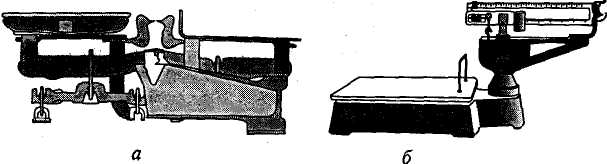 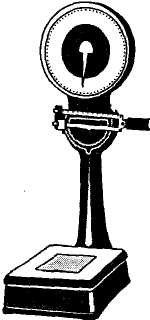 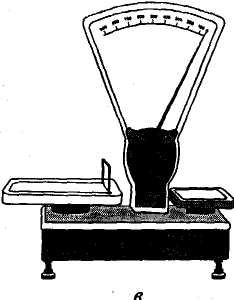 Для торговых операций в настоящее время используются как весы для грубого взвешивания (см. рис.), так и высокоточное электронное весоизмерительное оборудование, одновременно выдающее чек со стоимостью покупки и соединенное с компьютерной системой учета всех видов реализуемых продуктов (рис.).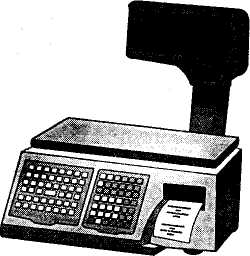 Температуру сырья, полуфабрикатов, готовой продукции, воздуха, жидкостей, в печах и холодильных камерах измеряют при помощи термометров.По принципу действия термометры подразделяются:на дилатометрические, основанные на изменении объема рабочего тела (ртути, толуола, спирта) с изменением температуры;манометрические, основанные на изменении давления газов,
паров или жидкостей в замкнутом пространстве с изменением
температуры;электрические (болометры, термометры, термисторы);оптические и термохимические.Наибольшее распространение получили химические термометры со шкалами до 100, 150 и 360 "С (рис. 2.10). В лабораторной практике широко применяются термометры со шкалой от 0 до 550 "С, которые монтируются в сушильных шкафах, пищевых котлах, термостатах и др.Электрические термометры используются в газовых или электрических печах для выпечки мучных кондитерских изделий. Они представляют собой электрическую цепь с холодным и горячим спаями, термостатом, гальванометром и табло, на которое выводится показатель температуры.Современные малогабаритные термометры более совершенны и удобны в применении . Они имеют массу от 50 до , автономный элемент питания, диапазон измерения от —50 до 150 и 200 °С, погрешность (0,2 ± 1)Относительную плотность молока, солевого раствора и других жидкостей определяют при помощи ареометров, представляющих собой стеклянную трубку, расширяющуюся внизу, с дробью или специальной массой для утяжеления. В верхней узкой части ареометра имеется шкала с делениями. Чем меньше относительная плотность жидкости, тем глубже погружается в нее ареометр, поэтому минимальное значение плотности находится вверху шкалы, а максимальное — внизу. Ареометр для молока, называемый лактоденсиметром, помимо шкалы плотности имеет термометр с ртутным шариком внизу и шкалой вверху.При любых определениях относительной плотности жидкостей необходимо учитывать их температуру и по номограмме вводить соответствующую поправку в измерения.Порядок проведения работы:1. Изучить конструкционные особенности и паспорт весов РН-6Ц13, а затем зарисовать схему устройства данных весов с указанием основных элементов конструкции:корпуса;кожуха;стрелки;грузоприемного рычага;грузоприемной площадки;тарировочной камеры;винтовых ножек;опорной плиты;главного рычага;циферблата;изолира;жидкостного уровня;призм.Изучить принцип действия и сжато охарактеризовать его:__________________________________________________________________________________________________________________________________________________________________________________________________________________________________________________________________________________________________________________________________________________________________________________________________________________________________________________________3. Изучить правила  работы с весами:Для исключения искажения результата измерения при работе с весами необходимо соблюдать следующие общие правила:устанавливать весы только на горизонтальной поверхности с проверкой по уровню;содержать весы в чистоте (особенно чашки для товара);соблюдать порядок взвешивания в соответствии с инструкцией;размещать весы в местах, защищенных от непосредственного влияния температуры, влажности, движения воздуха;осторожно устанавливать на весы груз и гири без толчков и ударов (при закрытом арретире), и правильно размещать товар на платформе циферблатных весов (по центру);постоянно проверять равновесность весов или установку нулевого значения;использовать разновесы гирь, предназначенных только для данного типа весов, а также весы соответствующего класса точности;периодически проверять специальные промышленные весы.Изучение конструкции средств измеренийТермометр ртутный лабораторный состоит из:__________________________________________________________________________________________________________________________________________________________________________________________________________________________________________________________________________________________________________________________________Ареометр состоит из:_________________________________________________________________________________________________________________________________________________________________________________________________________________________________________________________________________________________________________________________________Лактоденсиметр состоит из:_________________________________________________________________________________________________________________________________________________________________________________________________________________________________________________________________________________________________________________________________2. Принцип действия и правила эксплуатации ареометраМетод основан на том, что ареометр, погруженный в жидкость, опускается до тех пор, пока масса вытесненной им жидкости не будет равна массе ареометра. По глубине погружения, которую показывает шкала ареометра, определяют плотность испытуемой жидкости. В сухой стеклянный цилиндр, диаметр которого в 2—3 раза больше диаметра утолщенной части ареометра, переливают порцию солевого раствора температура которого должна быть 20 °С. Определяют объем порции, после чего в жидкость опускают чистый и сухой ареометр таким образом, чтобы не смочить часть прибора, находящуюся над жидкостью. Когда ареометр примет устойчивое положение по нижнему краю мениска снимают показания с точностью до третьего десятичного знака.При снятии показаний глаз наблюдателя находится;
на одной горизонтальной плоскости с поверхностью жидкости. Во время определения следят за тем, чтобы ареометр не прикасался к стенкам цилиндра. Вывод:  ________________________________________________________________________________________________________________________________________________________________________________________________________________________________________________________________________________________________________________________________________________________________________________________Лабораторная работа №2«Изучение и определение фальсификации кулинарной продукции»Реактивы: 1) Раствор Люголя.Аппаратура,материалы:Стакан вместимостью 100 см3; колба коническая вместимостью 250 см3; колба мерная вместимостью 100 см3; пипетки вместимостью 1 и 10 см3; пробирка вместимостью 15 см3.Теоретические основы:Метод основан на взаимодействии раствора Люголя (раствор йода в йодистом калии) с крахмалом наполнителей (картофеля, хлеба, каш), в результате чего образуется характерное для каждого наполнителя окрашивание.Техника работы:Натуральные рубленые полуфабрикаты сначала проверяют на присутствие наполнителя, для чего на середину разреза наносят одну-две капли раствора Люголя. Появление синего окрашивания свидетельствует о присутствии крахмалосодержащих продуктов. Для определения вида крахмалосодержащего продукта полуфабрикат растирают в ступке и ведут определение, как описано ниже.Качественное определение наполнителя в полуфабрикатах из котлетной массы проводят в том случае, если при органолептической оценке обнаружен привкус каш или картофеля.От пробы берут навеску массой  в коническую колбу вместимостью , приливают 100 см3 дистиллированной воды, доводят смесь до кипения и оставляют для отстаивания. В пробирку вносят 1 см3 отстоявшейся жидкости, добавляют 10 см3 дистиллированной воды и две-три капли раствора Люголя. Интенсивно-синий цвет, переходящий при избытке раствора Люголя в зеленый, свидетельствует о наличии хлеба; синеватый, переходящий при избытке раствора Люголя в грязноватый зеленовато-желтый, — о присутствии каши, а лиловый — картофеля.2. Вывод: (о соответствии полученных результатов требованиям нормативных документов) _______________________________________________________________________________________________________________________________________________________________________________________________________________________________________________________________________________________________________________________________________________________________________________________________________________________________________________________________________________________________________________________________________________Лабораторная работа № 3«Изучение и определение фальсификации кулинарной продукции»Реактивы: 1) Насыщенный раствор уксусно-кислой меди, 2) Раствор Люголя.Аппаратура,материалы:Выпарительная чашка диаметром 5...7 см; капельница; палочка стеклянная.Теоретические основы:Жженый сахар усиливает окраску настоя чая и тем самым маскирует недовложение сухого чая. Обнаружение жженого сахара основано на том, что дубильные вещества чая (в отличие от жженого сахара) образуют осадок с раствором уксусно-кислой меди. В щелочной среде интенсивность окраски заварки возрастает. Поэтому добавлением питьевой соды к заварке можно маскировать недовложение сухого чая или использование спитого.В состав кофейных напитков входят зерновые продукты: ячмень, овес, рожь. Содержащийся в них крахмал можно обнаружить специфической реакцией его с йодом. На этом основан метод обнаружения замены натурального кофе кофейным напитком.Техника определения:1.В сухую пробирку наливают 5 см3 настоя чая, добавляют 2 см3 насыщенного раствора уксусно-кислой меди и, тщательно перемешав содержимое пробирки, оставляют на 15...20 мин. По цвету жидкости, наличию или отсутствию осадка делают  заключение   о   присутствии   в   настое   жженого сахара (таблица 4).Характеристика настоя чаяНастой чая, в котором обнаружен жженый сахар, снимается с реализации.2. Заварку чая охлаждают до комнатной температуры. Каплю, заварки наносят на полоску универсальной индикаторной бумаги. Заварка с добавлением соды окрасит индикаторную бумагу в зеленый цвет. При отсутствии соды в заварке желтый цвет бумаги не изменится.3. В выпарительную чашку наливают 1 см3 профильтрованного напитка, разбавляют 5 см3 дистиллированной воды, перемешивают стеклянной палочкой, добавляют две-три капли раствора Люголя. Если кофе был приготовлен с добавлением кофейного напитка, жидкость окрасится в фиолетово-синий цвет, переходящий через 5... 10 с в напитках с молочными продуктами в светло-коричневый. При отсутствии кофейного напитка появившаяся желтоватая окраска постепенно исчезнет.2. Вывод: (о соответствии полученных результатов требованиям нормативных документов) __________________________________________________________________________________________________________________________________________________________________________________________________________________________________________________________________________________________________________________________________________________________________________________________________________________________________________________________________5. ИНФОРМАЦИОННОЕ ОБЕСПЕЧЕНИЕ ОБУЧЕНИЯПеречень рекомендуемых учебных изданий, Интернет-ресурсов, дополнительной литературыОсновные источники:Правовые акты1. Закон РФ «О защите прав потребителей» от 07.02.1992 г. № 2300-1 с изложениями и дополнениями 2. Закон РФ «О техническом регулировании» от 27.12.2002 г. № 184 – ФЗ.3. Закон РФ «Об обеспечении единства измерений» от 27.04.1993 г. №4871-1 с дополнениями 4. Закон РФ «О качестве и безопасности пищевых продуктов» от 02.01.2000 г. № 29-ФЗНормативные актыГОСТ Р 50647- 2007 «Услуги общественного питания. Термины и определения»ГОСТ Р 50762-2007 «Услуги общественного питания. Классификация предприятий общественного питания».ГОСТ Р 50763-2007 «Услуги общественного питания. Продукция общественного питания, реализуемая населению. Общие технические требования»ГОСТ Р 50935-2007 «Услуги    общественного    питания.   Требования к персоналу»ГОСТ Р 53105-2008 «Услуги    общественного    питания.    Технологические документы на продукцию общественного питания»ГОСТ Р 53104-2008 «Услуги    общественного    питания.    Метод органолептической оценки качества продукции общественного питания»ГОСТ Р 53106-2008 «Услуги    общественного    питания.   Метод расчета отходов и потерь сырья и пищевых продуктов при производстве продукции общественного питания»ГОСТ Р    50764 -95    «Услуги    общественного    питания.    Общие требования»ГОСТ Р 51293-99 «Идентификация продукции. Общие положения»ГОСТ Р 51074-2003 «Продукты пищевые. Информация для потребителей. Общие требования»Правила  оказания  услуг общественного  питания  / Постановление Правительства   РФ   от    15.08.97    №    1036    с    изменениями  и дополнениями Положения о проведении экспертизы некачественных и опасных продовольственных сырья и пищевых продуктов, их использования и уничтожения./ Положения Правительства РФ от 29.09.1997 №1263СП 1.1.1058-01 «Организация и проведение производственного контроля за соблюдением санитарных правил и  выполнением санитарно-эпидемиологических (профилактических) мероприятий»СП   2.3.6.1079-01    «Санитарно-эпидемиологические   требования   к организациям       общественного       питания,       изготовлению       и  оборотоспособности        в        них        пищевых        продуктов        и продовольственного сырья»         с изменениями и дополнениямиСанПиН 2.3.2.1078-01 «Санитарно-эпидемиологические правила и нормативы. Гигиенические требования  безопасности и пищевой ценности пищевых продуктов»  СанПиН 2.3.2. 1234-03 «Санитарно-эпидемиологические правила и нормативы. Гигиенические требования к срокам годности и условиям  хранения пищевых продуктов»Действующие стандарты и ТУ на продовольственное сырьё, полуфабрикаты и готовую продукцию.   Методические указания по лабораторному контролю продукции общественного питания – М.: «Всероссийский институт питании», от 11.01.1999, ч. 1 и 2   Учебники:Козлова А. В. Стандартизация, метрология, сертификация в общественном питании – М.: «Мастерство», 2004 – 160 с.VI. Справочники: 1. Справочник технолога общественного питания.Дополнительные источники:Учебники и учебные пособия:1. Крылова Г. Д. Основы стандартизации, сертификации, метрологии – М.: ЮНИТИ, 2006 – 465 с.2. Клевлеев А. Н. и др. Стандартизация, метрология, сертификация. – М.: Юниор, .Отечественные журналы:«Стандарты и качество»«Сертификация»«Законодательная и прикладная метрология»«Управление качеством»III. Интернет-ресурсыОфициальный сайт Федерального агентства по техническому регулированию и метрологии1. Пояснительная записка42. Тематический план63. Практические работы74. Лабораторные работы245. Информационное обеспечение обучения31ОценкаКритерии«Отлично»Оценку «отлично» заслуживает обучающийся, обнаруживший всесторонние, систематические и глубокие знания теоретического материала, в соответствии с требованиями профессиональной образовательной программы, выполнивший полностью практическую (лабораторную) работу. Допускаются единичные несущественные ошибки, самостоятельно исправленные студентом.«Хорошо»Оценку «хорошо» заслуживает обучающийся, обнаруживший полное знание программного материала, умеющий пользоваться нормативной и справочной документацией, успешно выполнивший предусмотренные практические задания, допустивший неточности при выполнении практической (лабораторной) работы. Допускаются отдельные несущественные ошибки, исправленные студентом после указания на них.«Удовлетворительно»Оценку «удовлетворительно» заслуживает обучающийся, обнаруживший неполные знания программного материала, но умеющий пользоваться нормативной и справочной документацией, допустивший ошибки в выполнении практической (лабораторной) работы. Допускаются отдельные существенные ошибки, исправленные с помощью преподавателя.«Неудовлетворительно»Оценка «неудовлетворительно» выставляется обучающемуся, имеющему пробелы в знаниях программного материала по профессиональной образовательной программе, допустившему существенные ошибки в выполнении практических заданий или не выполнивший их.№№п/пНаименование темыКоличество часов1.2.3.1.Приведение несистемных величин измерений в соответствие с действующими стандартами и международной системой единиц СИ22.Требования нормативных документов к основным видам продукции (услуг) общественного питания, их применение23.Оформление технической документации (технологических, технико-технологических карт) в соответствии с действующей нормативной базой24.Требования нормативных документов серии ИСО 9000, их применение в сфере пищевых производств25.Оформление заявки на проведение процедуры сертификации  и декларирования соответствия пищевой продукции2Итого:10№№п/пНаименование темыКоличество часов1.2.3.1.Средства измерений, применяемые при производстве и оценки качества продукции общественного питания; их эксплуатация22.Изучение и определение фальсификации кулинарной продукции23.Изучение и определение фальсификации кулинарной продукции2Итого:6Цель работы:1.  Научиться приводить несистемные единицы физических величин в системные в соответствии с  международной системой единиц СИНаименование физических величинНаименование физических величинЕдиницаЕдиницаЕдиницанаименованиеусловное обозначениенаименованиеобозначениеобозначениенаименованиеусловное обозначениенаименованиемеждународноерусскоеОсновныеОсновныеОсновныеОсновныеОсновныеДлинаLметрMмМассаMкилограммRgкгВремяTсекундаSсСила электрического токаIамперAАТермодинамическая температураQкельвинKККоличество веществаNмольmolмольСила светаJканделлаrdкдЗаданиеОтвет1.2.3.4.5.Цель работы:1.  Изучить требования нормативных документов к основным видам объектов  общественного питания2. Научиться применять данные требования на практикеЗаданиеОтвет1.2.3.4.5.6.Цель работы:1. Изучить действующую нормативную документацию на технологические документы в сфере общественного питания2. Оформить техническую документация в соответствии с действующей нормативной базойНаименование сырья, пищевых продуктовМасса брутто, г, кгМасса нетто или полуфабриката, г, кгМасса готового продукта, г, кгМасса на ___ порцийТехнологический процесс изготовления, оформления и подачи блюда (изделия) условия и сроки реализацииВыход на 1 порциюВыход на 1 кгИнформация о пищевой ценности; белки - …..;  жиры - …..;  углеводы - …..; калорийность ----.Информация о пищевой ценности; белки - …..;  жиры - …..;  углеводы - …..; калорийность ----.Информация о пищевой ценности; белки - …..;  жиры - …..;  углеводы - …..; калорийность ----.Информация о пищевой ценности; белки - …..;  жиры - …..;  углеводы - …..; калорийность ----.Информация о пищевой ценности; белки - …..;  жиры - …..;  углеводы - …..; калорийность ----.Информация о пищевой ценности; белки - …..;  жиры - …..;  углеводы - …..; калорийность ----.Наименование сырья и продуктовРасход сырья и продуктов на 1 порцию, гРасход сырья и продуктов на 1 порцию, гНаименование сырья и продуктовбруттонеттоВЫХОДБелки, гЖиры, гУглеводы, гКалорийность, ккалЦель работы:1.  Изучить требования стандартов серии ИСО 90002.  Научитьсяприменять требования стандартов серии ИСО 9000 в сфере пищевых производств1. Маркетинг, поиски и изучение рынка.2. Разработка технических требований к продукции,  стандартов предприятия3. Материально-техническое снабжение4. Подготовка и разработка производственных процессов5. Производство6. Контроль, проверка качества7. Техническая помощь и обслуживание8. Реализация и распределение готовой продукцииЦель работы:1.  Оформить заявку на проведение процедуры сертификацииНомер схемыНомер схемыВид сертификационного испытанияПроверкапроизводства(системы качества)Проверкапроизводства(системы качества)Проверкапроизводства(системы качества)ИнспекционныйконтрольсертифицированнойпродукцииРассмотрение заявления о выдаче сертификатаРассмотрение заявления о выдаче сертификатаРассмотрение заявления о выдаче сертификатаРассмотрение заявления о выдаче сертификатаРассмотрение заявления о выдаче сертификатаРассмотрение заявления о выдаче сертификатаРассмотрение заявления о выдаче сертификата1Типовая продукцияТиповая продукцияТиповая продукцияТиповая продукция——1аТиповая продукцияТиповая продукцияТиповая продукцияТиповая продукцияАнализ состояния производства—2ТожеТожеТожеТоже—Периодические испытания образцов, взятых у продавца2аТожеТожеТожеТожеАнализ состояния производстваПериодические испытания образцов, взятых у продавца3ТожеТожеТожеТоже—Периодические испытания образцов, взятых у изготовителяЗаТожеТожеТожеТожеАнализ состояния производстваПериодические испытания образцов, взятых у изготовителя4ТожеТожеТожеТоже—Периодические испытания образцов, взятых у продавца и (или) у изготовителя4аТожеТожеТожеТожеАнализ состояния производства5ТожеТожеТожеТожеСертификация производства или системы качестваКонтроль стабильности производства и (или) функционирования системы качества и периодические испытания образцов6----ТожеКонтроль стабильности функционирования системы качества7Партия продукцииПартия продукцииПартия продукцииПартия продукции——8Каждый образец продукцииКаждый образец продукцииКаждый образец продукцииКаждый образец продукции——Рассмотрение декларации о соответствии прилагаемым документамРассмотрение декларации о соответствии прилагаемым документамРассмотрение декларации о соответствии прилагаемым документамРассмотрение декларации о соответствии прилагаемым документамРассмотрение декларации о соответствии прилагаемым документамРассмотрение декларации о соответствии прилагаемым документамРассмотрение декларации о соответствии прилагаемым документам9——————9аАнализ состояния производстваАнализ состояния производства10—————Периодические испытания образцов, взятых у продавца и (или) изготовителя10аАнализ состояния производстваАнализ состояния производстваТо же и контроль стабильности производства и функционирования системы качестваНаименование продукцииКод ОК 005-93Сахарный песокСахар рафинадХлебобулочные изделияЗерновые, зернобобовые и масличные культуры911120911130911300, 911400, 911500, 911600971121, 971131, 971141, 971151, 971221, 971231, 971241, 971351, 971361, 971411, 971421, 971431, 971441, 971451, 971511, 971521, 971531, 971541, 971561, 971611, 971621, 971631, 971641, 971651, 971661, 971681, 971691, 971711, 971721, 971731, 971940, 971950, 971960, 971967, 971970, 972100 ...972118, 972120... 972127Продукты переработки зерна Концентрат квасного сусла929023 ...929042, 929051 ... 929070, 929300, 929400, 929521, 929533918533Концентрат и экстракты квасовКвас сухой хлебныйКрахмал сухойСоль поваренная пищеваяСырье табачное ферментированноеСухари панировочныеЦикорий сушеныйПряности пищевкусовые,приправыРыба живая918534918536918711, 918712919200919310919660919843919901 ...919955924000, 926000Акулы мороженыеКлипфиск соленыйПаста белковая мороженая «Океан»Агар пищевойПат жемчужный, препарат перламутрМолоко коровье сыроеКорма зеленыеКорнеплоды кормовыеСилос, сенаж, мука сенная, травяная и древесная искусственной сушкиСилос, зелень древесная926130926210926528928411928910981100975100, 975200974100, 974200975300, 974300, 974400, 974500,974900976900______________________________________________________________________________________наименование органа по сертификации_________________________________________________________________________адресЗАЯВКАНа проведение сертификации продукции вСистеме сертификации ГОСТ Р_______________________________________________________________________________________наименование организации-изготовителя, продавца (далее -заявитель)___________________________________________________________________________________________код  ОКПОЮридический адрес _________________________________________________________________________Телефон _______________________ Факс ___________________________ Телекс ___________________в  лице ______________________________________________________________________________________фамилия, имя, отчество руководителязаявляет, что  ________________________________________________________________________________наименование вида продукции, код ОКП____________________________________________________________________________________________серийная или партия (каждая изделие при единичном производстве)выпускаемая по _____________________________________________________________________________наименование и  реквизиты  документации изготовителя (ТУ, стандарт)соответствует требованиям _______________________________________________________________________________________________________________________________________________________________наименование и обозначение стандартови просит провести сертификацию данной продукции на соответствие требованиям указанных стандартов по схеме _____________________________________________________________________________________________номер схемы сертификацииДополнительные сведения ______________________________________________________________________Руководитель организации ______________________         __________________________подпись                                                            инициалы, фамилияГлавный бухгалтер               ______________________         __________________________подпись                                                            инициалы, фамилияМ. П.                                                                ДатаДЕКЛАРАЦИЯ СООТВЕТСТВИЯ_________________________________________________________________________наименование организации – изготовителя (продавца)_______________________________________________________________________________________код  ОКПО или номер регистрационного документа индивидуального предпринимателяЮридический адрес _______________________________________________________Телефон __________________ Факс _____________________ Телекс ______________в  лице ___________________________________________________________________фамилия, имя, отчество руководителя организации – изготовителя (продавца)заявляет, что продукция ____________________________________________________наименование продукции_________________________________________________________________________тип, марка, КОД ОК  005 (ОКП) и (или) ТН ВЭД (СНГ)выпускаемая по ___________________________________________________________наименование и обозначение документации изготовителя_________________________________________________________________________(стандарт, ТУ,  КД, эталон-образец)_________________________________________________________________________серийный выпуск, партия определенного размера или единица продукциисоответствует требованиям __________________________________________________________________________________________________________________________наименование и обозначение нормативного документа,  номер пунктовДополнительные сведения ___________________________________________________________________________________________________________________________документ, подтверждающий соответствие продукции требованиям НДРуководитель органа ________________________         __________________________подпись                                                            инициалы, фамилияМ. П.                                                                ДатаЦель работы:Изучить устройство весов различных типовИзучить виды приборов для определения температуры и плотности, их основные конструкционные  элементыОсвоить правила эксплуатации данных приборовСхема  весов РН-6Ц13Цель работы:1. Изучить способы фальсификации натуральных рубленых мясных полуфабрикатов2. Определить фальсификацию рубленых натуральных мясных полуфабрикатов3. Сделать вывод о соответствии полученных результатов требованиям нормативных документовЦель работы:1. Изучить способы фальсификации горячих напитков2. Определить фальсификацию напитков3.Сделать вывод о соответствии полученных результатов требованиям нормативных документовОбразцы настояНаличиеосадкаЦвет жидкости надОсадкомНастой  чая  без    добавления жженого сахараНастой чая с добавлением жженого сахараРаствор жженого сахараЕстьЕстьНетЗеленоватыйЗеленовато-бурыйЗолотисто-коричневый